 Case 2: 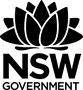 Solve the differential equation    given  when  
Worked solutionExplanationMultiply both sides of the equation by  and rearrange to separate the  variables. Form a definite integral using the variables and the conditions given. Please note that the indefinite integral method works perfectly well from this stage onwards too.Balance the integral to form an integral in the form .Evaluate the integral.Simplify the expression)Rearrange the equation to make y the subject.Determine the function by substituting the values  and 
 into the positive and negative functions and testing which holds true.